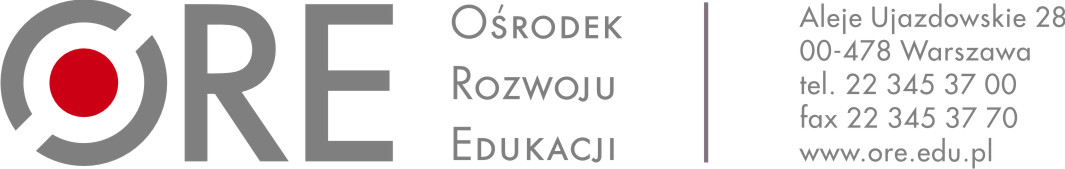 Warszawa, dnia 17 maja 2018 r.Informacja o ponownym wyborze najkorzystniejszej ofertyDotyczy: postępowania nr WA/ZUZP/261/37/2018 prowadzonego na podstawie art. 138 o ustawy pn. Autorzy suplementów do dyplomów i kwalifikacji – Partnerstwo. Etap 2.Dotyczy części nr 51 i nr 53Pan Jarosław Buczyński e-mailem w dniu 14 maja 2018 r. zrezygnował z pracy przy opracowaniu suplementów do dyplomów i kwalifikacji w części 51 ślusarstwo i mechanika w zawodzie mechanik-monter maszyn i urządzeń (proponowana zmiana nazwy zawodu mechanik maszyn i urządzeń) oraz w części 53 ślusarstwo i mechanika w zawodzie operator obrabiarek skrawających. W związku z powyższym Zamawiający wybiera następna najkorzystniejszą ofertę w postępowaniu nr WZ/ZUZP/261/37/2018 do opracowania suplementów do dyplomu i kwalifikacji.Oferta najkorzystniejsza w części 51: Bogdan Kostecki, 57-300 Kłodzko ul. Wolności 88Uzasadnienie faktyczne:Zamawiający wybrał najkorzystniejszą ofertę na podstawie kryterium oceny ofert określonych w specyfikacji istotnych warunków zamówienia. Streszczenie i porównanie złożonych ofert, w oparciu o kryterium oceny ofert: tj.: cena brutto (C) – 20%, doświadczenie – 80%.Uzasadnienie prawne:92 ust. 11. Zamawiający informuje niezwłocznie wszystkich wykonawców o wyborze najkorzystniejszej oferty (…)Oferta najkorzystniejsza w części 53: Marek Olsza, 43-180 Orzesze, ul. Fitelberga 11Piotr Uliczny, 06-100 Pułtusk, ul. Kolejowa 7 m 26Uzasadnienie faktyczne:Zamawiający wybrał najkorzystniejszą ofertę na podstawie kryterium oceny ofert określonych w specyfikacji istotnych warunków zamówienia. Streszczenie i porównanie złożonych ofert, w oparciu o kryterium oceny ofert: tj.: cena brutto (C) – 20%, doświadczenie – 80%.Uzasadnienie prawne:92 ust. 11. Zamawiający informuje niezwłocznie wszystkich wykonawców o wyborze najkorzystniejszej oferty (…)Dotyczy części nr 68 Pan Grzegorz Śliwiński e-mailem w dniu 14 maja 2018 r. zrezygnował z pracy przy opracowaniu suplementów do dyplomów i kwalifikacji w części 68 przeróbka kopalin stałych w zawodzie technik przeróbki kopalin stałych. Dotyczy części nr 76Pan Grzegorz Śliwiński e-mailem w dniu 14 maja 2018 r. zrezygnował z pracy przy opracowaniu suplementów do dyplomów i kwalifikacji w części 76 transport bliski w zawodzie technik urządzeń dźwigowych. Zamawiający unieważnia postępowanie w części nr 76 ponieważ nie wpłynęła żadna oferta nie podlegająca odrzuceniu.Uzasadnienie prawne: art.93.1.Zamawiający unieważnia postępowanie o udzielenie zamówienia, jeżeli:nie złożono żadnej oferty niepodlegającej odrzuceniu albo nie wpłynął żaden wniosek o dopuszczenie do udziału w postępowaniu od wykonawcy niepodlegającego wykluczeniu, z zastrzeżeniem pkt 2 i 3;Nr ofertyNazwa i adres wykonawcyKryterium oceny ofert - Łączna cena brutto zawykonanie zamówienia –20%Kryterium oceny ofert - Łączna cena brutto zawykonanie zamówienia –20%Kryterium oceny ofert – Doświadczenie– 80%Łączna liczba punktów uzyskanychw ramach kryteriów oceny ofert97Jarosław Buczyński, ul. Pszczyńska 111B, 43-175 WyryOferta nie podlega ocenieOferta nie podlega ocenieOferta nie podlega ocenieOferta nie podlega ocenie112Marek Olsza, 43-180 Orzesze, ul. Fitelberga 113 980,00 zł15,06 pkt80,00 pkt95,06 pkt101 Bogdan Kostecki, 57-300 Kłodzko ul. Wolności 882 998,00 zł20,00 pkt40,00 pkt60,00 pkt162Tadeusz Budzisz, 07-300 Ostrów Mazowiecka, ul. Chopina 83 900,00 zł15,37 pkt0,00 pkt15,37 pktNr ofertyNazwa i adres wykonawcyKryterium oceny ofert - Łączna cena brutto zawykonanie zamówienia –20%Kryterium oceny ofert - Łączna cena brutto zawykonanie zamówienia –20%Kryterium oceny ofert – Doświadczenie– 80%Łączna liczba punktów uzyskanychw ramach kryteriów oceny ofert121Dariusz Witczak, ul. Zmartwychwstańców 8a/4, 61-501 Poznań3 980,00 zł17,58 pkt0,00 pkt17,58 pkt97Jarosław Buczyński, ul. Pszczyńska 111 B, 43-175 WyryOferta nie podlega ocenieOferta nie podlega ocenieOferta nie podlega ocenieOferta nie podlega ocenie112Marek Olsza, 43-180 Orzesze
ul. Fitelberga 113 980,00 zł17,58 pkt80,00 pkt97,58 pkt81Piotr Uliczny, 06-100 Pułtusk, ul. Kolejowa 7 m 263 500,00 zł20,00 pkt80,00 pkt100,00 pkt71Przemysław Krystek, os. Władysława Jagiełły 12M/170, 60-694 Poznań3 750,00 zł18,66 pkt0,00 pkt18,66 pkt